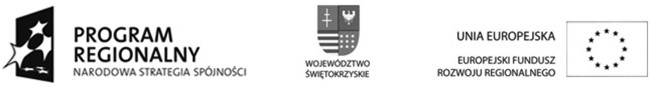 … dla rozwoju Województwa Świętokrzyskiego …                             Skarżysko – Kamienna, dnia 28 lutego 2012 r.Urząd Miasta Skarżyska-Kamiennej zaprasza do złożenia oferty cenowej na: Wykonanie pomiarów wskaźników zrealizowanego projektu pn.: „Budowa dróg wraz z infrastrukturą towarzyszącą w osiedlu Dolna Kamienna – w Skarżysku – Kamiennej Etap I” – ulice: Bobowskich                       i Wschodnia, dofinansowanego z Regionalnego Programu Operacyjnego Województwa Świętokrzyskiego na lata 2007-2013, tj.: Oszczędność czasu w przewozach pasażerskichOszczędność czasu w przewozach towarowychNatężenie ruchu na drodze, według przeprowadzonego przez Wykonawcę pomiaru natężenia ruchu mierzonego w dwóch punktach wyznaczonych przez Zamawiającego. Pomiary wskaźników muszą być opracowane zgodnie z: :Instrukcją oceny efektywności ekonomicznej przedsięwzięć drogowych dla dróg gminnych (IBDM),Zasadami przeprowadzania pomiarów ruchu i obliczania średniego dobowego ruchu na drogach powiatowych i gminnych (GDDKiA),opracowaniem: Uproszczone metody obliczania prognozy ruchu do roku 2020 na zamiejskich drogach wojewódzkich powiatowych i gminnych (GDDKiA).W ramach w/w robót należy wykonać również wszystkie prace pomocnicze i towarzyszące, które są konieczne do prawidłowego wykonania przedmiotu zamówienia.W ofercie należy podać cenę ryczałtową netto i brutto za całość zmówienia Oferty należy złożyć Biurze Obsługi Interesanta Urzędu Miasta ulica Sikorskiego 18, 26-110 Skarżysko – Kamienna, do dnia 08.03.2012 r. w zaklejonej kopercie z opisem: 
Oferta na:„Wykonanie pomiaru wskaźników dla projektu pn. Budowa dróg wraz z infrastrukturą towarzyszącą w Osiedlu Dolna Kamienna w Skarżysku – Kamiennej – Etap I”Termin realizacji – 3 tygodnie od dnia podpisania umowy. 